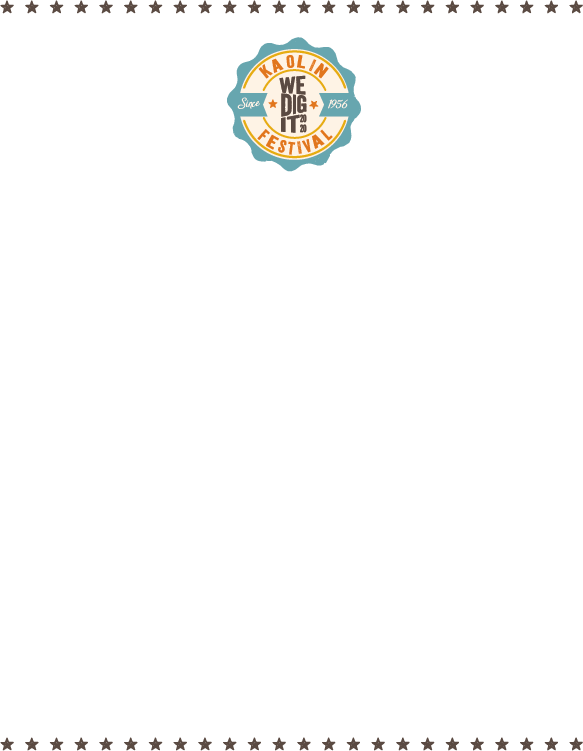 Sponsorship/Donation Information:Please complete the below information and enclose it with your donation to the Washington County Chamber of Commerce, 603 South Harris Street, Sandersville, GA 31082                  Fax: 478-552-1449Business: _______________________________________________________________Contact Person: __________________________________________________________Mailing Address: _________________________________________________________Telephone: ______________________________________________________________Amount of Donation: ____________________________________________